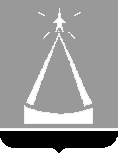 ГЛАВА  ГОРОДА  ЛЫТКАРИНОМОСКОВСКОЙ ОБЛАСТИПОСТАНОВЛЕНИЕ______304-п______ №  _____23.04.2014__г. ЛыткариноО внесении изменений в ведомственнуюцелевую  программу  «Забота»  на  2014 годВ соответствии с Решением Совета депутатов города Лыткарино                          от 17.04.2014 № 500/58 «О внесений изменений и дополнений в Решение Совета депутатов города Лыткарино «Об утверждении бюджета города Лыткарино на 2014 год», Порядком разработки, утверждения и реализации ведомственных целевых программ г. Лыткарино, утверждённым Постановлением Главы города Лыткарино от 25.12.2009 года № 796-п, с учетом заключения Контрольно-счётной палаты города Лыткарино Московской области по результатам проведения финансово-экономической экспертизы от 22.04.2014 № 22 и в связи с необходимостью изменений финансирования мероприятий ведомственной целевой программы «Забота» на 2014 год, утвержденной постановлением Главы города Лыткарино от 14.10.2013 № 790-п, (далее - Программа), постановляю:1. Внести изменения в Программу (прилагаются).2. Опубликовать настоящее постановление в газете «Лыткаринские вести» и разместить на официальном сайте города Лыткарино в сети «Интернет».3. Контроль  за исполнением настоящего постановления возложить на  заместителя  Главы  Администрации  города  Лыткарино  А.Ю. Уткина.                                                                                                            Е.В. Серёгин                                 				                 Приложение                                                                           к постановлению Главы 
 							                 города Лыткарино                                                                          от  ______ 2014  № _____Изменения в ПрограммуПункт «Объем и источники финансирования» паспорта Программы изложить в новой редакции: Раздел 3. «Планируемые показатели эффективности реализации ведомственной целевой программы «Забота» на 2014 год» Программы изложить в новой редакции:3. Раздел 4 «Мероприятия ведомственной целевой программы «Забота» на 2014 год» Программы изложить в новой редакции:Раздел 5 «Обоснование потребности в необходимых ресурсах для реализации ведомственной целевой программы «Забота» на 2014 год» Программы изложить в новой редакции:Заместитель ГлавыАдминистрации г. Лыткарино                                             А.Ю. УткинЗаместитель ГлавыАдминистрации г. Лыткарино                                             Л.С. ИвановаНачальник Финансовогоуправления г. Лыткарино                                                     Н.П. АрхиповаЮридический отделАдминистрации г. Лыткарино                                              ______________Рассылка: Уткину А.Ю., Ивановой Л.С., Дьячкову С.В., Луценко В.В., Гусевой В.И., КУИ, Фин.управ., бухгалтерия., юрид.отд., экономич.отд., Сушко И.А., МУЗ «ЦГБ», соц.защ., Лыт.вести., прокуратура.Объем и источникифинансированияОбъем финансирования Программы на 2014 год – 
9 173,70 тыс.руб.Из них средства местного бюджета – 9 173,70 тыс.руб.№п/пНаименование показателей эффективностиреализации ПрограммыЕдиницаизмеренийБазовоезначениепоказателя(на конец2013 года)Планируемое значение показателя1Празднование Декады милосердия, Дня инвалидов и Дня пожилого человека.мероприятия552Выплаты гражданам, имеющим звания «Почётный гражданин г. Лыткарино», «Почётный работник здравоохранения», «Почётный учитель г. Лыткарино», «Почётный работник культуры г. Лыткарино».чел.32333Проведение текущего и капитального ремонта  квартир детей-сирот, предоставляемых им в 2014 году по договорам социального найма.тыс.руб.800,00633,504Предоставление финансовой поддержки в виде субсидии социально ориентированным некоммерческим организациям, осуществляющим свою деятельность на территории города Лыткарино.организ.225Выплаты денежной компенсации гражданам за переданное в муниципальную собственность жильё.тыс.руб.2 160,002 160,006Расходы на социальные услуги по договорам  пожизненного содержания с иждивением за переданное в муниципальную собственность жильё и на поздравления с днём рождения.тыс.руб.240,00266,607Расходы на содержание имущества, находящегося в муниципальной собственности на основании заключенных договоров пожизненного содержания с иждивением за переданное в муниципальную собственность жильё.тыс.руб.577,00759,808Оказание материальной поддержки инвалидам и участникам ВОВ ко Дню Победы.чел.1301209Частичная оплата за полустационарное обслуживание ГБУ СО МО «Лыткаринский ЦСО» в ОДП инвалидов и участников ВОВ.чел.606010Организация поздравлений:- юбиляров-долгожителей (90, 95, 100 лет, далее – ежегодно);- юбиляров – семейных пар (50,55,60,65 лет совместной жизни).чел.10010011Осуществление единовременных денежных выплат малоимущим гражданам, попавшим в трудную жизненную ситуацию.тыс.руб.947,80599,0012Осуществление единовременных денежных выплат малоимущим инвалидам и участникам ВОВ, инвалидам 1 и 2 группы, детям-инвалидам на компенсацию или приобретение лекарственных препаратов, необходимых по жизненным показаниям.тыс.руб.280,00300,0013Обеспечение льготной подпиской на газету «Лыткаринские вести» инвалидов и участников ВОВ, малоимущих одиноких пенсионеров. чел.15715714Осуществление единовременных денежных выплат малоимущим многодетным семьям на приобретение школьной формы.чел.707515Предоставление транспорта для бесплатного проезда граждан, направленных на МСЭ в г. Жуковский Московской области.чел.52052016Осуществление единовременных денежных выплат гражданам, пострадавшим и (или) семьям лиц, погибшим в результате опасных природных явлений, стихийных бедствий, катастроф, аварий, пожаров, террористических актов и иных чрезвычайных ситуаций на территории города Лыткарино.тыс.руб.-2 340,0017Осуществление дополнительных мер социальной поддержки бывшим несовершеннолетним узникам концлагерей, гетто, других мест принудительного содержания, созданных фашистами и их союзниками в период второй мировой войны ко Дню Победытыс.руб.-107№п/пМероприятия программыСроки реализации мероприятий (месяц, квартал, год)Затраты на реализацию программных мероприятий (тыс. руб.)Структурное подразделение ответственное за реализацию мероприятия 1Празднование Декады милосердия, Дня инвалидов и Дня пожилого человека.В течение года125,30Администрация г. Лыткарино2Выплаты гражданам, имеющим звания «Почётный гражданин г. Лыткарино», «Почётный работник здравоохранения г. Лыткарино», «Почётный учитель г. Лыткарино», «Почётный работник культуры г. Лыткарино».Ежемесячно470,00Администрация г. Лыткарино3Проведение текущего и капитального ремонта квартир детей-сирот, предоставляемых им в 2014 году по договорам социального найма.На год633,50КУИ г. Лыткарино4Предоставление финансовой поддержки в виде субсидии социально ориентированным некоммерческим организациям, осуществляющим свою деятельность на территории города Лыткарино.В течение года100,00Администрация г. Лыткарино5Выплаты денежной компенсации гражданам за переданное в муниципальную собственность жильё.В течение года2 160,00Администрация г. Лыткарино6Расходы на социальные услуги по договорам пожизненного содержания с иждивением за переданное в муниципальную собственность жильё и на поздравления с днём рождения.В течение года266,60Администрация г. Лыткарино7Расходы на содержание имущества, находящегося в муниципальной собственности на основании заключенных договоров пожизненного содержания с иждивением за переданное в муниципальную собственность жильё.В течение года759,80КУИ г. Лыткарино8Оказание материальной поддержки инвалидам и участникам ВОВ ко Дню Победы.Март-апрель-май480,00Администрация г. Лыткарино9Частичная оплата за полустационарное обслуживание ГБУ СО МО «Лыткаринский ЦСО» в ОДП инвалидов и участников ВОВ.В течение года33,50Администрация г. Лыткарино10Организация поздравлений:- юбиляров-долгожителей (90, 95, 100 лет, далее – ежегодно);- юбиляров – семейных пар (50,55,60,65 лет совместной жизни).В течение года100,00Администрация г. Лыткарино11Осуществление единовременных денежных выплат малоимущим гражданам, попавшим в трудную жизненную ситуацию.В течение года599,00Администрация г. Лыткарино12Осуществление единовременных денежных выплат малоимущим инвалидам и участникам ВОВ, инвалидам 1 и 2 группы, детям-инвалидам на компенсацию или приобретение лекарственных препаратов, необходимых по жизненным показаниям.В течение года300,00Администрация г. Лыткарино13Обеспечение льготной подпиской на газету «Лыткаринские вести» инвалидов и участников ВОВ, малоимущих одиноких пенсионеров. На год99,00Администрация г. Лыткарино14Осуществление единовременных денежных выплат малоимущим многодетным семьям на приобретение школьной формы.Август-сентябрь150,00Управление образования г. Лыткарино15Предоставление транспорта для бесплатного проезда граждан, направленных на МСЭ в г. Жуковский Московской области.В течение года450,00МУЗ «ЦГБ» г. Лыткарино16Осуществление единовременных денежных выплат гражданам, пострадавшим и (или) семьям лиц, погибшим в результате опасных природных явлений, стихийных бедствий, катастроф, аварий, пожаров, террористических актов и иных чрезвычайных ситуаций на территории города Лыткарино.В течение года2 340,00Администрация г. Лыткарино17Осуществление дополнительных мер социальной поддержки бывшим несовершеннолетним узникам концлагерей, гетто, других мест принудительного содержания, созданных фашистами и их союзниками в период второй мировой войны ко Дню ПобедыМай107,00Администрация г. ЛыткариноИТОГО9 173,70№п/пМероприятия программыКолич-ный показательЕдиница измеренийОбъем необходимого финансированияв среднем в год(тыс.руб.)Общий объем необходимого финансирования 
на 2014 год  (тыс.руб.)1Празднование Декады милосердия, Дня инвалидов и Дня пожилого человека.5меропр.25,06125,302Выплаты гражданам, имеющим звания «Почётный гражданин г. Лыткарино», «Почётный работник здравоохранения г. Лыткарино», «Почётный учитель г. Лыткарино», «Почётный работник культуры г. Лыткарино».33граждане14,242470,003Проведение текущего и капитального ремонта квартир детей- сирот, предоставляемых им в 2014 году по договорам социального найма.2квартиры316,75633,504Предоставление финансовой поддержки в виде субсидии социально ориентированным некоммерческим организациям, осуществляющим свою деятельность на территории города Лыткарино.2организации50,00100,005Выплаты денежной компенсации гражданам за переданное в муниципальную собственность жильё.14граждане154,2852 160,006Расходы на социальные услуги по договорам пожизненного содержания с иждивением за переданное в муниципальную собственность жильё и на поздравления с днём рождения.14граждане19,042266,607Расходы на содержание имущества, находящегося в муниципальной собственности на основании заключенных договоров пожизненного содержания с иждивением за переданное в муниципальную собственность жильё.14квартир54,271759,808Оказание материальной поддержки инвалидам и участникам ВОВ ко Дню Победы.120граждане4,0480,009Частичная оплата за полустационарное обслуживание ГБУ СО МО «Лыткаринский ЦСО» в ОДП инвалидов и участников ВОВ.60чел.0,55833,5010Организация поздравлений:- юбиляров-долгожителей (90, 95, 100 лет, далее – ежегодно);- юбиляров – семейных пар (50,55,60,65 лет совместной жизни).100граждане1,0100,0011Осуществление единовременных денежных выплат малоимущим гражданам, попавшим в трудную жизненную ситуацию.27меропр.22,185599,0012Осуществление единовременных денежных выплат малоимущим инвалидам и участникам ВОВ, инвалидам 1 и 2 группы, детям-инвалидам на компенсацию или приобретение лекарственных препаратов, необходимых по жизненным показаниям.27меропр.11,111300,0013Обеспечение льготной подпиской на газету «Лыткаринские вести» инвалидов и участников ВОВ, малоимущих одиноких пенсионеров. 157граждане0,6399,0014Осуществление единовременных денежных выплат малоимущим многодетным семьям на приобретение школьной формы.75граждане2,00150,0015Предоставление транспорта для бесплатного проезда граждан, направленных на МСЭ в г. Жуковский Московской области.520граждане0,865450,0016Осуществление единовременных денежных выплат гражданам, пострадавшим и (или) семьям лиц, погибшим в результате опасных природных явлений, стихийных бедствий, катастроф, аварий, пожаров, террористических актов и иных чрезвычайных ситуаций на территории города Лыткарино.1меропр.2 340,002 340,0017Осуществление дополнительных мер социальной поддержки бывшим несовершеннолетним узникам концлагерей, гетто, других мест принудительного содержания, созданных фашистами и их союзниками в период второй мировой войны ко Дню Победы1меропр.107,00107,00